Додаток 15
до наказу Міністерства інфраструктури України
від 18.10.2013 № 811
(у редакції наказу
Міністерства інфраструктури України
від 17 січня 2022 року № 15)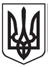 УКРАЇНАСВІДОЦТВО ФАХІВЦЯ
З РОЗШИРЕНОЇ ПІДГОТОВКИ ДЛЯ РОБОТИ НА СУДНАХ,
НА ЯКІ ПОШИРЮЄТЬСЯ ДІЯ МІЖНАРОДНОГО КОДЕКСУ З БЕЗПЕКИ
ДЛЯ СУДЕН, ЩО ВИКОРИСТОВУЮТЬ ГАЗИ АБО ІНШІ ВИДИ ПАЛИВА
З НИЗЬКОЮ ТЕМПЕРАТУРОЮ СПАЛАХУ№ _______ВИДАНО НА ПІДСТАВІ ПОЛОЖЕНЬ МІЖНАРОДНОЇ КОНВЕНЦІЇ
ПРО ПІДГОТОВКУ І ДИПЛОМУВАННЯ МОРЯКІВ
ТА НЕСЕННЯ ВАХТИ 1978 РОКУ, З ПОПРАВКАМИУряд України засвідчує, що _________________________________________________________ ,дата народження ______________________ , пройшов схвалений курс з розширеної підготовкичленів екіпажу суден, на які поширюється дія Міжнародного кодексу з безпеки для суден, що використовують гази або інші види палива з низькою температурою спалаху, відповідно до положень правила V/3, пункти 7-9 зазначеної Конвенції, з поправками, та національних вимог і відповідає стандарту компетентності, зазначеному в розділі A-V/3, пункт 2 Кодексу з підготовки і дипломування моряків та несення вахти.Дата видачі: ______________________________. Термін дії: ______________________________.Оригінал цього свідоцтва повинен згідно з пунктом 11 правила I/2 Конвенції знаходитися на судні, доки його власник працює на цьому судні.UKRAINECERTIFICATE OF PROFICIENCY
                                   ON ADVANCED TRAINING FOR SERVICE
             ON SHIPS SUBJECT TO THE INTERNATIONAL CODE OF SAFETY
                 FOR SHIPS USING GAS OR OTHER LOW-FLASHPOINT FUELS№ _______ISSUED UNDER THE PROVISIONS OF THE INTERNATIONAL CONVENTION
                               ON STANDARDS OF TRAINING, CERTIFICATION
                     AND WATCHKEEPING FOR SEAFARERS, 1978, AS AMENDEDThe Government of Ukraine certifies that ________________________________________________ ,date of birth __________________ , had completed approved by the Administration advanced trainingfor crew members on ships subject to the IGF Code in accordance with the provisions of regulation V/3, paragraphs 7-9 of the above Convention, as amended, and national requirements and has been found meeting the standard of competence specified in section A-V/3, paragraph 2 of the Seafarers Training, Certification and Watchkeeping Code.Date of issue: _____________________________ Date of expiry: ____________________________The original of this certificate must be kept available in accordance with regulation I/2, paragraph 11
of the above Convention while its holder is serving on a ship.{Наказ доповнено Додатком 15 згідно з Наказом Міністерства інфраструктури № 201 від 06.04.2021; в редакції Наказу Міністерства інфраструктури № 15 від 17.01.2022, з урахуванням змін, внесених Наказом Міністерства інфраструктури № 77 від 09.02.2022}Фотографія
власника диплома___________________________________________________________
 (посада, власне ім’я, прізвище і підпис уповноваженої 
посадової особи)Гербова печатка
___________________________________________________________
 (підпис власника диплома)Автентичність та дійсність цього документа можуть бути перевірені за допомогою унікального QR коду, телефону ______________________ або електронною поштою ________________________. Така перевірка здійснюється засобами Реєстру документів моряків.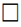 
Унікальний QR код2Photo of the holder
of the certificate
__________________________________________________
 (Capacity, name and signature of duly authorized official)Official Seal__________________________________________________
 (Signature of the holder of the certificate)The authenticity and validity of this certificate can be verified by QR code, phone ___________________ or by
e-mail ________________________. Such verification shall be carried out by means of the Register of Seafarers Documents.
Унікальний QR код